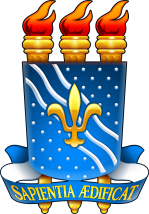 UNIVERSIDADE FEDERAL DA PARAÍBACENTRO DE CIÊNCIAS SOCIAIS APLICADASPROGRAMA DE PÓS-GRADUAÇÃO EM CIÊNCIA DA INFORMAÇÃORESULTADO - DEFERIMENTO DAS INSCRIÇÕESSELEÇÃO DE MESTRADO DO 2019-2020 (Edital n°01-2019) – PPGCI/UFPB* O PPGCI/UFPB aguardará até as 23:59h do dia 17/09/2019 para que se confirmem as os pagamentos das GRU’s que ainda se encontram em aberto, respeitando o prazo de 72 (setenta e duas) horas úteis para compensação bancária. João Pessoa, 16 de setembro de 2019.NÚMERO DE INSCRIÇÃORESULTADO31787Deferida31767Indeferida (não atendeu ao item 3.1, alínea "f" do edital de seleção)31686Deferida31812Deferida31847Deferida31834Deferida31869Deferimento aguardando compensação bancária do pagamento da GRU*31800Deferida31889Deferida31858Deferida31774Deferida31734Deferida31741Deferida31895Deferimento aguardando compensação bancária do pagamento da GRU*31891Indeferida (não atendeu ao item 3.1, alíneas "e" e "k" do edital de seleção)31863Deferimento aguardando compensação bancária de pagamento da GRU*31750Deferida31620Indeferida (não atendeu ao item 3.1, alínea "k" do edital de seleção)31797Deferida31888Deferimento aguardando compensação bancária do pagamento da GRU*31703Indeferida (não atendeu ao item 3.1, alínea "d" do edital de seleção)31881Deferida31900Deferimento aguardando compensação bancária do pagamento da GRU*31882Deferida31840Indeferida (não atendeu ao item 3.1, alínea "e" do edital de seleção)31865Deferida31841Indeferida (não atendeu ao item 3.1, alínea "d" do edital de seleção)31894Deferimento aguardando compensação bancária do pagamento da GRU*31873Deferida31901Deferida31893Deferimento aguardando compensação bancária do pagamento da GRU*31744Deferida31723Deferida31437Deferida31856Deferida31601Deferida31604Indeferida (não atendeu a nenhuma das alíneas do item 3.1 do edital de seleção)31866Deferida31268Deferida31860Deferida31630Deferida31890Indeferida (não atendeu ao item 3.1, alíneas "d", "f" e "k" do edital de seleção31517Indeferida (não atendeu ao item 3.1, alíneas "b", "c", "d", "e", "f" e "j" do edital de seleção31871Deferida31701Deferida31710Deferida31896Deferimento aguardando compensação bancária do pagamento da GRU*